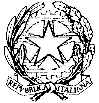 Ministero dell'Istruzione, dell'Università e della RicercaUFFICIO SCOLASTICO REGIONALE PER LA CAMPANIASCUOLA SECONDARIA DI I GRADO TITO LIVIO LARGO FERRANDINA A CHIAIA 3 - 80121 NAPOLI (NA) Tel. 081400485  Fax. 081400485  - Codice Fiscale: 80033420631 Codice Meccanografico: NAMM04900VE-mail namm04900v@istruzione.itPROGRAMMAZIONE DELLE ATTIVITA’  DI  EDUCAZIONE CIVICAAnno scolastico 2020/2021Classe….. sez…..DISCIPLINANUCLEO TEMATICOCONTENUTIOBIETTIVIORETEMPI Italiano3Storia2Geografia2Scienze/Matematica (2+1)3Inglese3Francese/Spagnolo3Tecnologia3Arte3Musica3Scienze Motorie3Religione2TOTALE ORE ANNUETOTALE ORE ANNUETOTALE ORE ANNUETOTALE ORE ANNUE33